Международный молодежный историко- образовательный конкурс «Морское наследие России»     Номинация «Литературный образ»  Тема «Личные истории людей и семей- участников исторических событий и их потомков» Сочинение«Бессмертный подвиг балтийских моряков»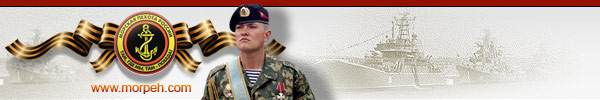                                                Выполнила: Дроздова Екатерина                                                        Романовна, ученица 8 «А» класса МОУ                                                       «Разуменская средняя общеобразовательная                                                       школа № 4 «Вектор Успеха» Белгородского                                                        района Белгородской области»                                                     Проверила: Лазарева Оксана                                                       Александровна, учитель русского языка                                                       и литературы МОУ «Разуменская средняя                                                       общеобразовательная школа № 4 «Вектор                                                      Успеха» Белгородского района	                                                  Белгородской области»пгт. Разумное, 2020               Пройдет война.
                                     Мы встретимся, быть может,
                   Как прежде, дым, 
                       Синея, будет плыть.
                                                 Поговорим о том, что всех дороже:
                                    О Родине, о славе, о любви.
                                                              Как прежде, ночь приникнет к переплету,
                                       А за бортом заплещется вода.
                                        Поговорим о Родине, о Флоте,
                                            О годах битвы, мужества, труда.      Война.  Как много слез и боли в этом коротком, но емком слове. Оглядываясь назад, в прошлое нашей великой и могущественной державы, в очередной раз убеждаешься в том, как много горя и страданий пережили мои родные. Немало испытаний выпало на долю русского народа: внешние враги, внутренние междоусобицы, борьба за  престол, смена власти. Все  преодолел наш великий народ-победитель, потому что нет подвига выше и праведнее, чем служить на благо Родины.        Самыми страшными  и тяжелыми войнами, поднявшими и объединившими весь русский народ,   по праву считаются  Отечественная война 1812 года и Великая Отечественная война 1941-1945 годов.                 Кровопролитные  сражения, охватившие всю территорию нашей бескрайней страны,  происходили не только на суше, но и на море. И спустя  десятилетия мы не забываем о великом мужестве моряков Балтийского флота, которое они проявили, защищая свою Отчизну. После вероломного нападения фашистов на нашу страну балтийские моряки вели ожесточенные бои по обороне советских военно-морских баз в Прибалтике, отвлекли на себя почти треть немецких войск и на длительный период задержали их наступление на Ленинград.  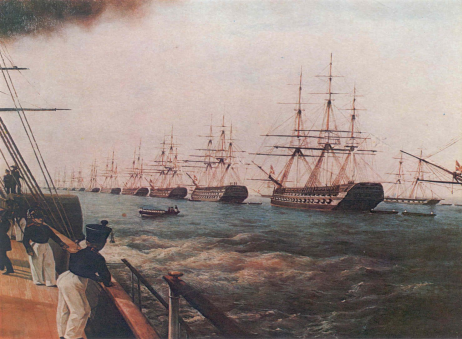      Как и в сражении  1812 года, в Великой Отечественной войне Балтийский флот проявил поистине настоящее мужество и силу духа. Морские команды отличались храбростью и стойкостью в сражениях, умелым и быстрым исполнением возлагаемых на них важных поручений, имеющих отношение к морскому делу, во многих случаях приносили существенную пользу действующим войскам.             Среди моряков  знаменитого  Балтийского флота,   доблестно сражавшихся ради нашей  свободы и будущего,  были мои дедушка и бабушка.  Молодые люди, которых  объединила война. Объединила общей радостью и горем, скитаниями и лишениями, любовью и верой в великую победу русского народа. В то время им не было еще и двадцати, но они, как и тысячи таких же юношей и девушек,   в то неспокойное, героическое время, не могли оставаться в стороне, потому что  на долю русского народа выпали тяжелые испытания.         Все четыре года войны мой дедушка Александр Петрович и бабушка Анна Николаевна прослужили на санитарной барже «Мария» в Балтийском море. Всю войну на этом участке шли боевые действия.  «Мария», перевозившая припасы, медикаменты и раненых, сотни раз попадала под огонь противника. Бывали случаи, когда судно оказывалось  поврежденным до такой степени, что,  казалось бы, смерть неминуема.  Но, какой бы сложной и безвыходной не казалась ситуация, команда «Марии»  никогда не сдавалась и  бесстрашно вступала в бой с противником, чтобы исполнить свой долг - спасти раненых товарищей. И везде моряки Балтики показывали высокий дух, непреодолимую стойкость и мужество, матросскую удаль и бесстрашие!        В одном из таких сражений волей судьбы  встретились мои дедушка и бабушка. Этот день навсегда врезался в их память. Шел  смертельный бой.   Два фашистских самолета поливали «Марию» беспрерывным огнем, корабль, уходя от обстрела,  носом зацепил подводную мину. Прогремел мощный взрыв. Сильным потоком  судно стала заполнять вода.        Мои, тогда еще девятнадцатилетние   дедушка и бабушка, спасали раненых, помогали переводить в трюм  моряков, находившихся  в носовой части. Кто мог ходить, старался быстрее преодолеть двадцать метров по палубе и укрыться в трюме;   тех, кто  не в силах был самостоятельно передвигаться, переносили на руках. Вся спасательная операция проходила под несмолкающий свист пуль над головой и оглушительный всплеск воды от беспрерывно падающих снарядов.  Подхватив на руки маленькую пятилетнюю девочку, Саша выждал момент и со всех ног бросился к трюму.  Только он успел открыть дверь, как позади него прогремел  взрыв,  и  тугая боль,  как железные тиски, пронзила   его тело. 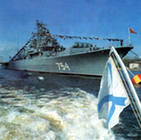       Все последующие события происходили как в тумане. Очнувшись, юноша разглядел   больничные  койки с ранеными и  людей  в белых халатах. А рядом на стуле, облокотившись на край кровати и уткнувшись  лицом  в Сашину руку, спала Аня. Ее светлые волосы были растрепаны, а худые плечи слегка подрагивали. В этот момент девушка выглядела очень хрупкой и беззащитной. Подошедший врач, седой старик среднего роста, с улыбкой посмотрел на девушку и  сказал:-Повезло тебе, парень. Хорошую ты себе девушку нашел. Если бы не она, мы  бы сейчас с тобой не разговаривали. Сама во время взрыва руки до крови обожгла, а тебе раны перевязала. Да и пока ты спал, она  от тебя ни на шаг не отходила. Ты, парень, ее береги. Таких  еще поискать надо. -Уберегу! Уж постараюсь. Я же ей  теперь  жизнью обязан.	         Долгие четыре года длилась война. За это время дедушка и бабушка не раз спасали  не только друг друга, но и других моряков, отважно выполняя свой долг. И пусть их имена не звучат  на всю Россию, о них не написаны книги, они все равно  остаются героями,  бессмертными моряками Балтийского флота, которые, как и во времена Отечественной войны 1812 года, верой и правдой  защищали и будут защищать нашу Родину.         И пока будут рождаться на святой русской земле люди, готовые, не раздумывая, отдать свою жизнь ради мира, спокойствия, свободы близких людей, мы можем не волноваться за наше будущее. Оно будет прекрасным!  